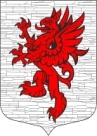 СОВЕТ ДЕПУТАТОВ       МУНИЦИПАЛЬНОГО ОБРАЗОВАНИЯЛОПУХИНСКОЕ СЕЛЬСКОЕ ПОСЕЛЕНИЕЛОМОНОСОВСКОГО МУНИЦИПАЛЬНОГО РАЙОНАЛЕНИНГРАДСКОЙ ОБЛАСТИчетвёртый созывРЕШЕНИЕот 12 ноября 2019г.                                                                                               № 14О формировании и утверждении составов постоянных депутатских комиссий Совета депутатов муниципального образования Лопухинское сельское поселение Ломоносовского муниципального района Ленинградской областиВ соответствии со ст. 19 Устава муниципального образования Лопухинское сельское поселение Ломоносовского муниципального района Ленинградской области, нормами Регламента Совета депутатов муниципального образования Лопухинское сельское поселение, Совет депутатов муниципального образования Лопухинское сельское поселение решил:1. Утвердить следующие постоянные комиссии Совета депутатов муниципального образования Лопухинское сельское поселение Ломоносовского муниципального района Ленинградской области четвертого созыва (далее комиссии):- Комиссия по  управлению и распоряжению муниципальным имуществом и бюджетно-финансовым вопросам;-  Комиссия по социальным вопросам. 2. Утвердить следующий персональный состав комиссии по  управлению и распоряжению муниципальным имуществом и бюджетно-финансовым вопросам:- Алексеев Андрей Анатольевич;- Винк Наталия Александровна;- Парфенкова Наталья Фёдоровна.- Шефер Виталий Вячеславович;- Шишкин Александр Игоревич;3. Утвердить следующий персональный состав комиссии по социальным вопросам:- Аленбахова Нина Юрьевна;- Бартенева Ирина Владимировна;- Беляева Надежда Петровна;- Китова Татьяна Владимировна;- Мищенко Галина Ивановна.4. Провести выборы председателей, заместителей председателей и секретарей комиссий в установленные Регламентом Совета депутатов сроки.5. Решение вступает с силу с момента его принятия.Глава муниципального образования                                                                                      Лопухинское сельское поселение                                                            В.В. Шефер